01    Explosión demográfica.  Efectos  y formas humana del crecerA/  Interrogantes del hombre social    Para entender la evangelización hay que descubrir ante todo  quién es y cómo es el destinatario de la misma: el hombre, todo hombres. La maravilla suprema de la Creación divina es el hombre, en el cual se unifica el mundo de la materia y el mundo del espíritu. Toda tarea evangelizadora parte de una buena presentación de lo que significa el hombre en el mundo en esa doble dimensión.
       Se parte de la ciencia cosmológica, biológica y antropológica para analizar lo que es el hombre en clave de naturaleza. Y se llega a la Revelación divina sobre la realidad del ser humano.    1.  El hombre como individuo     Descubrimos, en una simbiosis admirable de datos naturales y sobrenaturales, que el ser humano es cuerpo y es alma en íntima unidad de materia y espíritu. No basta decir que tiene cuerpo y que tiene alma. Hay que de ir que es.Es cuerpo.    El cuerpo humano ofrece caracteres comunes con los animales más evolucionados de la tierra: los mamíferos superiores. Pero hay algo en él que le hace superior a cualquier organismo animal del universo, por perfecto y desarrollado que se presente.
    La vida maravillosa que late en la corporalidad humana es semejante a la vida  del animal, pero no idéntica. Se explica por leyes biológicas, pero no en todas sus dimensiones. 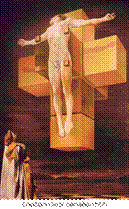 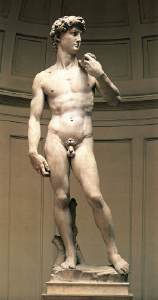 
    Su más perfecta organización le permite ser soporte del desarrollo original de la inteligencia, de la voluntad, de la afectividad, de la sociabilidad y de los demás rasgos originales.     Es maravilloso estudiar los restos humanoides de los primero homínidos, y de los ya humanos, que a los largo de un millón de años se han ido depositando en los yacimientos que hoy llenan de sorpresa admirativa a los investigadores.    Atapuerca, Heidelberg, Olduvai, Neardenthal, Cromagnon son lugares impresionantes que recuerdan la historia de un cuerpo humano que va evolucionando hasta  llegar a lo que somos hoy.    El alma    Pero sabemos que, por encima de las maravillas orgánicas del cuerpo humano, está el misterioso ser que denominamos alma y se halla presente en la vida  del cuerpo El alma goza de las características de los espíritus, pero se halla tan íntimamente vinculada al cuerpo que no puede actuar por separado en la vida presente. Sólo misteriosamente, al "salir" del cuerpo por la muerte, podrá realizar los actos de conocimiento y de amor que le permitirán gozar de Dios, si para entonces ha merecido la salvación.    Su naturaleza espiritual, libre e inmortal constituye un misterio de fe para el creyente, que le permite descubrir con admiración su dignidad superior. No son datos visibles los que ofrece el alma, por eso escapa la ciencia positiva de los laboratorios y desafía  a la razón humana para hallar alguna explicación a su existencia y su actuación en el cuerpo .   Unión de  cuerpo y alma  El hombre ha sido creado por Dios con un cuerpo y un alma que constituyen realidad unitaria. El hombre no es una dualidad material-espiritual, sino una unidad personal. Es una realidad personal dotada de cuerpo, que al morir se destruye, y de alma, que sobrevive después de la muerte corporal.    No se puede considerar al cuerpo como ser malo que nos lleva al pecado y al alma como espíritu limpio que nos eleva al bien. Tenemos y somos cuerpo y alma, pero nos somos dos realidades.    Nuestra naturaleza sintetiza lo material y lo espiritual. El cuerpo procede de nuestros padres, que lo configuran según las leyes hermosas de la naturaleza. El alma es creada por Dios de manera singular y amorosa.  De la unión de ambos brota el hombre concreto, que crece, se desarrolla y se hace consciente de sus dones naturales, físicos, psicológicos y sociales, y de sus dones espirituales como el pensamiento y amor, y sobrenaturales, como la fe y la gracia.    El alma es espiritual, libre e inmortal. Sobrevive a la muerte y, como criatura de Dios, está destinada para la vida eterna. Ella, en cierto modo, reclamará al cuerpo propio cuando llegue el final de los tiempos terrenos y surja el momento de la resurrección final de todos los hombres.   Si en esta vida el alma no puede actuar sin la intervención del cuerpo, se hace activa y misteriosamente consciente cuando se separe de él por la muerte. Seguirá entonces conociendo y amando en la vida que le espera.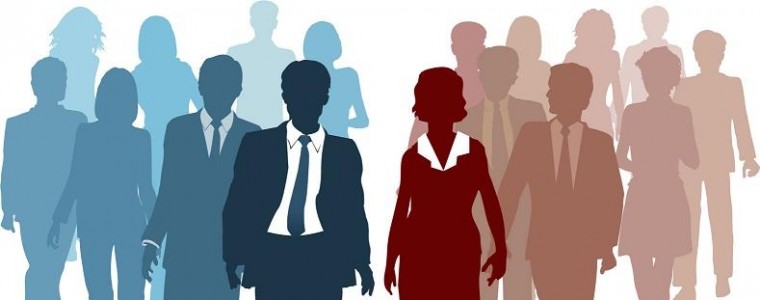 Teorías sobre el hombre  Han sido muchas, porque el hombre ha explorado la realidad de todo lo que halla en el universo. Pero sobre todo se preocupa por su identidad y por su origen.     El humanismo en general ha resaltado siempre la figura del hombre hasta convertirlo en el centro de todo el universo. El hombre para los griegos (para los sofistas, como Protágoras) es la medida de todas las cosas. El hombre para los humanistas del Renacimiento también es la referencia de todaslas cosas, pero en sentido para literario y espiritual.  Y para los humanistas actuales es la razón de ser de todas las cosas en la múltiple dirección que el progreso de las ciencias modernas reclama como desafío para la investigación.     El evolucionismo biologista enseña que el hombre no es más que un animal desarrollado, un mamífero superior con mayor capacidad de respuesta ante los estímulos de la naturaleza en la que se desenvuelve ante la cual trata siempre de  adaptarse para vivir y progresar.    El espiritualismo de cualquier signo tiende a considerar al hombre como alma o mente prisionera de una materia orgánica, que limita sus tendencias trascendentes y las disminuye por su dependenciaa la realidad orgánica que le configura y en la que el alma está albergada.    El existencialismo mira al hombre sólo como fruto de una circunstancia variable, relativa y superficial. No se interesa por su identidad, sino sólo por su existencia inmediata. Analiza las circunstancias del lugar y el tiempo en donde se mueve su vida y no es capaz de explorar otras dimensiones superiores.    El naturalismo tiende a mirar al hombre como un ser original y diferente, capaz de obrar bien, pero nada más. Es uno más de los seres de la naturaleza y sólo en ella se le puede entender y acaso mejorar. Le mira como ser bueno que tiende al bien, el cual no es otros que seguir las leyes y los impulsos naturales del cuerpo.     El pesimismo, por el contrario, lleva su explicación del hombre hacia una visión negativa y antinatural. El hombre es ser malo por su misma naturaleza, fruto de un desorden de sus instintos agresivos, posesivos y defensivos. Lo misa como ser nacido para sufrir él y para hacer el mal a los demás.    El positivismo y el pragmatismo le consideran como un ser capaz de producir cosas útiles y ventajosas para sí mismo y para los demás. Su valor está en su utilidad. 
 
  Otros sistemas o estilos de pensamiento: el maniqueísmo, el misticismo, el nihilismo, y muchos más "ismos",  tratan de ofrecer teorías sobre el hombre. Y nunca terminan de explicar del todo la realidad humana, que es la maravilla mayor que hay en el universo, pues la única que es consciente de su identidad y grandeza porque es la única que está dotada de inteligencia y de conciencia.
      El recuerdo de estas actitudes y de otras muchas nos permite situarnos en un mundo complejo en donde confluyen muchas realidades humanas y muchas interpretaciones de la vida de cada hombre y de la realidad de la humanidad.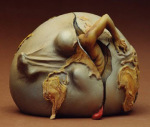 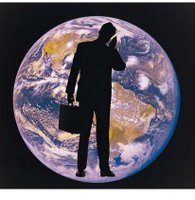 
   2.  Situación en el mundo   El hombre no se puede definir, si no se sitúa en el mundo concreto en el que vive: necesita espacio para estar, precisa comunicación con otros seres inteligentes, siente una vocación a trascender por encima de lo visible.   1. Variables y posición del hombre  Podemos decir que el hombre es un ser completo cuando se mueve en las tres direcciones que definen su esencia. 1º. Dirección cósmica   Es la dirección más física y material. El hombre es parte del universo, acaso el único ser en el gigantesco cosmos en que está situado el pequeño planeta en el que vive, y el único que puede sospechar, que no conocer del todo, el `maravilloso universo en el que se mueven las galaxias, las estrellas y los planetas…   El es inteligente y está destinado por Dios para ser dueño de sí y de las cosas pequeñas (microcosmos) y de las grades (macrocosmos). Cuenta con libertad y con conciencia en medio del mundo físico. Puede obrar bien y mal en él; puede dominar la materia en la que vive y puede dejarse dominar por ella.  Tiene el deber de construir un mundo mejor que el que ha encontrado a su llegada. Dios le ha dado un "territorio" en el que pueda trabajar. Debe investigar, descubrir, luchar, dominar, ser señor de la tierra.  2º. Dirección social   El hombre vive entre sus semejantes, que son seres inteligentes y conscientes. El mundo es también el conjunto de personas que se mueven en el cosmos. A los largo de los siglos fueron muchos. En la actualidad somos muchísimo y miramos con cierto temor el futuro porque con seguridad serán más.
   Puede hacer el bien o el mal a los demás y puede recibir de ellos ambas respuestas: las buenas y las malas., las constructivas y las destructivas   Debe vivir con otros habitantes de la misma casa y gozar de los mismos paisajes. Su misión es proyectarse en los demás sin egoísmo, sin predominio o sin arrogancias y colaborar para el bien común.   3º. Dirección espiritual   Pero el hombre también sabe que puede moverse en una dirección espiritual, cultivando ante sí y ante los demás actitudes trascendentes: éticas, estéticas y religiosas.   Esas grandezas le sirven para entrar en el mundo sutil y misterioso de la sobrenaturalidad, que le sitúa por encima de la naturaleza. Ha sido hecho capaz de pensar, de amar y de sentir por encima de la materia. Pero ha sido hecho apto para unirse con Dios por una gracia misteriosa y superior.   El hombre tiene que ser protagonista de su propio camino y de su destino, ya que no lo es de su origen. Es el único ser libre que existe en el universo. Es el único señor que puede ponerse por encima de las leyes y elegir entre cumplirlas o no. Es verdaderamente un dominador de las demás cosas creadas.   2. La dignidad del hombre.   La dignidad del hombre es lo que más se debe inculcar en quien se está abriendo a la vida y construyendo su conciencia y su personalidad.     Es dignidad singular   El humanista florentino Juan Pico de la Mirándola (1463-1494) escribía en su libro "Sobre la dignidad del hombre": "Dios escogió al hombre como obra de naturaleza interminable... Una vez que lo hubo colocado en el centro del mundo, le habló así: "No te he dado, oh Adán, ni un lugar determinado ni un aspecto propio ni una prerrogativa exclusiva tuya. Todo lugar, toda prerrogativa, todo aspecto que tú desees tendrás que conseguirlo según tu deseo y según tus opiniones. La naturaleza de los demás seres está limitada por mí y se mantendrá encerrada en las leyes escritas por mi sabiduría... Tú actuarás con libertad, sin ninguna barrera, pues todo lo entrego a tu potestad.    Te he puesto en medio del mundo para que desde ahí te des cuenta de todo lo que existe en él. No te he hecho ni celestial ni terrenal, ni mortal ni inmortal, con el fin de que, por tu propio esfuerzo, como artífice soberano y libre, te formes y te exculpas en la forma en que elijas. Te podrás degradar, si quieres, haciéndote inferior; y podrás, si lo deseas, elevarte a las cosas superiores, que son divinas. Todo depende de ti."    Pero la grandeza del hombre está en haber sido creado para unirse con Dios por toda la eternidad en la otra vida.     Tiene libertad.    En este mundo también ha sido llamado para vivir en una vida sobrenatural a la que tiende su naturaleza espiritual. Esa vida es como el regalo de un Dios lleno de misericordia. Pero también es capaz de rechazar el don de Dios o de aceptarlo con plenitud. Su libertad es la base de su dignidad.    En la vida presente ejerce sus operaciones mentales y elige entre el error o la verdad. Adquiere responsabilidad en cuanto hace cosas buenas o malas, consiguiendo el mérito de ellas o mereciendo el castigo divino, si no se arrepiente.
    La religión cristiana insiste en la responsabilidad que el hombre tiene de sus propias acciones. En ella, fruto de su libertad e inteligencia, está su grandeza.      En la catequesis, sobre todo con adolescentes y jóvenes, importa resaltar la libertad y la responsabilidad del hombre como dones divinos desafiantes.    - Los cristianos creen que son libres para elegir el bien o el mal y sienten la experiencia de su libertad.    - Creen que Dios es justo para premiar o castigar los actos humanos, precisamente porque se hacen libremente.    - Saben, por revelación más que por razonamiento, que el cielo implica un encuentro misterioso con Dios en un acto interminable y ya definitivo de amor.
    - Y temen el castigo eterno, que será la privación de ese estado de amor por libre elección de los que sean rechazados por la justicia divina.     En consecuencia de todo ello, el cristianismo piensa que el hombre tiene en sus manos su destino eterno. Esto le convierte en un ser que se enfrenta con un destino eterno dependiente de su vida presente.      La responsabilidad de sus elecciones no se transfiere a nadie. Puede el hombre no ser lo suficientemente digno de la confianza que Dios ha depositado en él.   3. Interrogantes humanos    Tres preguntas se hace el hombre con frecuencia sobre sí mismo. En la catequesis, sobre todo con adolescentes y jóvenes, surgen con frecuencia:     - de dónde viene, cuál es su origen;     - qué es, de qué está hecho;     - cómo será su destino, a dónde va.De dónde viene.    Quién lo ha hecho. Cuándo surgió. Es fácil decir que el hombre viene de Dios y ha sido creado por El. Pero detrás de este interrogante se hallan todas las interpretaciones que se han dado a lo largo de los siglos y que nunca han convencido del todo a los mismos que las han formulado.    Doctrina creacionista. Interpreta literalmente la metáfora de la Biblia (Génesis 3) y nos habla de que Dios configura del barro la figura del hombre, le da vida y le sitúa en el paraíso en forma de varón y mujer, para que se reproduzca y llene el mundo.   Diversas mitologías de otros pueblos le hacen también hechura de los dioses, de modo que le atribuyen un origen divino, que se presenta como un regalo celeste y le hacen diferente de los animales que le rodean en la tierra.   Evolucionismo moderado.  Una visión más racional, que podemos llamar "evolucionismo providencialista", contempla el relato de la Biblia más conceptual que literalmente. Habla de que Dios crea el mundo vivo y cambiante y deja que la naturaleza se vaya disponiendo para originar las condiciones que facilitan que el hombre aparezca y se desarrolle sobre la tierra.    Respeta las leyes de la naturaleza física y biológica que el mismo ha creado y se halla detrás de todos los procesos del universo, entre los que se sitúan la evolución de las especies hasta llegar al hombre.    Darwinismo. Existe el evolucionismo materialista. A veces se refugia en la ambigüedad y piensa que Dios es demasiado "supremo" para preocuparse por el hombre (Deísmo) por lo que las cosas del universo se mueven por el azar o por sus propios impulsos. En ocasiones niega radicalmente la existencia y actuación de un Dios real  (Ateísmo), y convierte a la evolución de la materia en postulado axiomático (materialismo). Será por tanto la evolución autónoma de la materia, mecánica y ocasional, la que hará surgir al hombre.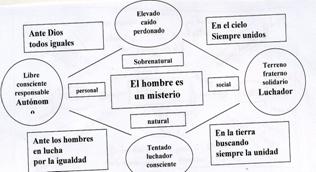     b) Cómo es el hombre.     El hecho de que el hombre se presente dotado de un cuerpo similar al de los animales más desarrollados multiplica las teorías. Cuenta con conciencia de sí mismo, con inteligencia, con libertad, con sociabilidad, pero tiene cuerpo animal que debe ser explicado desde la óptica humana, no sólo biológica.   El biologismo.  Lo resuelve con simpleza y mira al hombre como una sola realidad material y orgánica, en la que se ha desarrollado un sistema nervioso complejo que establece asociaciones entre sensaciones. Ve al hombre como mero animal superior.    El dualismo.  Ha sido el muy frecuente en la Historia, piensa que el hombre posee dos realidades: una corporal y material de naturaleza animal; otra espiritual y trascendente, superior a la materia. Ambas se intercomunican armónicamente.
         El platonismo pensaba que esas dos realidades estaban superficialmente unidas, "como el jinete con su caballo". Mira el cuerpo material como cárcel para el alma.      El maniqueísmo hace a las dos realidades opuestas: una buena, el alma espiritual que tiende al bien; otra mala, el cuerpo material que tiende al mal. La lucha radical en el ser humano es inevitable.      Realismo aristotélico. Admite en cierta manera dos principios unidos: uno material o cuerpo y otro formal o alma; pero los unifica en una sola realidad humana, personal, real. Lo entiende como un ser vivo (zoon), pero de naturaleza social (politikon)    El hombre es un ser dotado de cuerpo y alma, en el cual no es posible hacer una separación radical.      Otras actitudes. También existen actitudes muy vinculadas con la cultura, las creencias y las religiones más orientales. Hablan de tres realidades en el hombre:  El soma o cuerpo, - la psique o espíritu, - el pneuma o alma. 
   El cuerpo es orgánico y limitado; la psique es la conciencia, la inteligencia, la libertad; el pneuma es el espíritu de origen divino que reside en nosotros y transmigra de cuerpo en cuerpo. Algunos han querido ver esta idea en el mismo San Pablo. (1 Tes. 5. 23)   c) Sobre su destino.    Es lo que más le preocupa desde la perspectiva espiritual. El hombre se siente hambriento de supervivencia y de eternidad. Mientras explora su origen por curiosidad y su naturaleza más bien por interés de comprenderse mejor, su destino le desafía con inquietud.       Su futuro le llena a veces de angustia, pues teme perder la vida que tiene y no sabe nada de la que le aguarda. Vacila a la hora de asumir alguna explicación de las muchas que halla.
      - El biologismo y el materialismo le indican que no hay otra vida posterior; en consecuencia, hay que resignarse a sacar el mejor partido de la presente.      - El espiritualismo panteísta le habla de un regreso a la divinidad con la que terminará identificándose y desapareciendo.      - El naturalismo habla de otra vida futura, en la cual el hombre tendrá que recoger las consecuencias del bien o del mal que haya hecho en la actualidad.
    Ante tantas teorías sobre el origen, identidad y destino del hombre, el cristiano siente cierto descanso al saber que posee respuestas claras sobre ellas: 
     - viene de Dios por vía de creación;    - vive en este mundo como ser libre y responsable que debe esforzarse  por hacer el bien;     - está destinado para una vida  posterior a la muerte en donde vivirá feliz con Dios.
    Precisamente esta actitud clara y serena es la que debe ser alma de toda catequesis sobre el hombre. El creyente tiene la certeza de que las incógnitas le han sido aclaradas por la Revelación, que es un regalo divino que ofrece luz.    Por eso el evangelizador de hoy debe ponerse en actitud de dar respuestas a los interrogantes y no sólo plantear incógnitas que siembren la zozobra en el cristiano sencillo. Debe promover el pensamiento del Evangelio, no el propio, y no sólo la reflexión filosófica. Aunque él tiene dominar la suficiente dosis de antropología para ser realista y científico, sobre todo cuando se trata de ilustrar la mente de pastores de almas y de personas de elevada cultura.   3. El hombre creyente   El pensador cristiano, de modo especial el evangelizador, debe resaltar la originalidad del hombre llamado a una salvación sobrenatural. Redimido por el mismo Hijo de Dios, todo hombre se hace consciente por la fe de la situación de elección, de santificación y crecimiento espiritual, de destino eterno que posee.   El cristiano se halla enriquecido con todos los dones que la misericordia divina ha puesto a su alcance. Su naturaleza humana, ya de por sí llena de grandeza y capaz de producir admiración en quien la comprende a la luz de una sana reflexión, se siente resaltada por los regalos divinos, que son las gracias de Dios, y en los que es preciso también adquirir suficiente ilustración.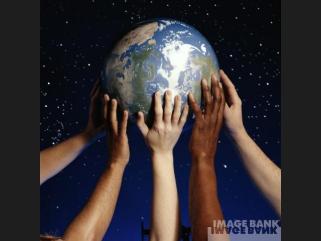 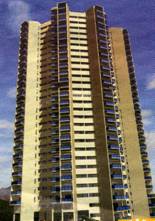 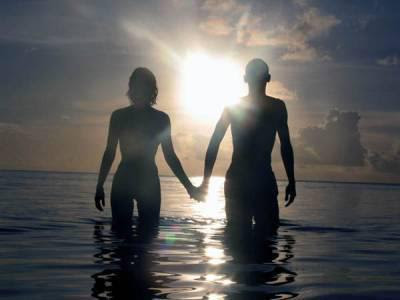     1. Es un Bautizado. Por una singular y gratuita llamada a la fe, el hombre se sabe injertado misteriosamente en el Cuerpo de Cristo. Se siente, además de perdonado del pecado original, abierto a la vida de amistad divina, la cual él debe actualizar continuamente.     El Bautismo es, en el orden de la gracia, lo que el nacimiento corporal es en el orden de la naturaleza. Es la puerta a la vida nueva.  Es la mayor dignidad que recibe el hombre como regalo. Ninguna razón es capaz de explicarnos a cada uno de los bautizados por qué hemos sido elegidos para esta vida grandiosa, cuando hay tantos que nunca llegan a conocer su existencia.    El cristiano se siente orgulloso de decir con San Pablo: "Por el Bautismo hemos sido sepultados con Cristo. Y, si Cristo ha vencido a la muerte resucitando glorioso por el poder del Padre, nosotros emprendemos ahora con él una vida nueva”.  (Rom. 6. 3-4)    El Bautismo abre la pertenencia a la Iglesia, o Comunidad de Jesús, que es para los hombres creyentes una fuente de dignidad y un motivo de alegría. Saberse de la Comunidad de los seguidores de Jesús es mayor regalo que cualquier otra consideración humana.     En ella se vive la fe y la fraternidad, se aprovechan los dones y los sacramentos, se encuentran medios de salvación y de perdón.  2. Enriquecido por la fe. El crecimiento en la fe y en la vida cristiana se deriva de la gracia bautismal, raíz de la vida sobrenatural. Se origina por regalo, pero se  desarrolla por las obras buenas que hacemos y por las gracias divinas que recibimos.    El buen cristiano sabe que, puesto que es libre en sus acciones, de él depende el vencer las inclinaciones malas que quedaron como consecuencia del pecado original, y el desarrollo de las virtudes y de los valores buenos, sobre todo en cuanto sirven para contribuir a que otros amen más a Dios.    Lucha sin cansarse por crecer en la fe y en la gracia; y se mantiene en la oración y en la presencia divina, a fin de recibir la ayuda del que todo lo puede y está deseando acompañarnos en nuestro camino hacia la santidad.    3. Miembro de Cristo.  El cristiano es miembro del Cuerpo de Jesús. Se sabe y se siente llamado a la unión con Cristo cada vez mayor. Está orgulloso de esa pertenencia, la cual actualiza con frecuencia en el sacramento o signo de la Eucaristía, establecido por el mismo Jesús.   Esa pertenencia no estática, sino creciente. Se puede ser miembro pasivo e inconsciente y se puede ser miembro activo, fecundo y proyectivo. Precisamente la catequesis debe encauzar y acompañar ese salto cualitativo que conduce hacia la madurez espiritual.   Por eso el cristiano siente como un debe el trabajar de manera infatigable por los demás. Y su amor fraterno no se queda sólo en los hermanos en la fe o en los hombres más cercanos. Su corazón, a imitación del Corazón de Cristo, se abre sin cesar a todos los hombres para los que desea la salvación y por los que trabaja con amor.    4. Educar la fe en el hombre.     El evangelizador no se quedará en meras argumentaciones racionales sobre el hombre: origen, naturaleza y destino. Plantea cuestiones más comprometedoras desde la Palabra de Dios, desde la Tradición, desde las enseñanzas del Magisterio y de la Comunidad eclesial.      - Sabe quién le ha creado y qué significa tener inteligencia, libertad y voluntad responsable. Y enseña a dar gracias por la vida natural y por la sobrenatural.
      - Sabe cuáles son los deberes de quien se siente criatura, pero también hijo de Dios: amar, adorar, agradecer, servir, ayudar a los demás.      - Sabe cómo será el final del camino, que es una vida de amor eterno a Dios y de felicidad celeste. Suscita el deseo de alcanzar tan grandioso beneficio con una vida concorde con los designios divinos.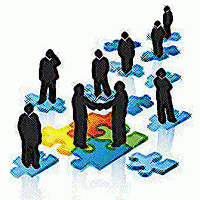     Para lograr una buena evangelización hay que fundamentar las respuestas "cristianas" en las fuentes de la fe, no en el simple razonamiento.     a)  Desde la Biblia.   La Biblia, depositaria de la Revelación, es la primera fuente. El hombre puede preguntarse por lo que el mismo Dios ha revelado e inspirado sobre su origen, naturaleza y destino. En la Palabra de Dios, Antiguo y Nuevo Testamento, se resalta el protagonismo divino.   b)  En la Tradición.   Es importante acudir con serenidad a lo que siempre se ha dicho en la Iglesia sobre el hombre. Los creyentes han ido desarrollando sentimientos y actitudes, juicios y relaciones, opiniones y contrastes en los que se refleja el mensaje sobre el hombre.
   Siempre se ha establecido la clara referencia a Dios como origen y destino del hombre. Siempre se ha resaltado la dignidad humana, como común denominador de la Historia de los cristianos.   c) Con el Magisterio.    La autoridad de la Iglesia ha dicho con frecuencia, como intérprete fiel del mensaje recibido del mismo Hijo de Dios, lo que se debe decir sobre la dignidad natural y sobrenatural del hombre.
    El Magisterio ha proclamado en todo momento la compatibilidad de la Biblia y de la Tradición con las actitudes científicas respetuosas con su dignidad sobrenatural.
    Ha cuidado de deslindar bien lo que son teorías científicas y lo que es mensaje revelado sobre la creación y el hombre.  d) También por la Comunidad.      El evangelizador se interesa por la manera de pensar de la Comunidad cristiana, en la que late el Espíritu de Dios. Sabe que las opiniones particulares deben ser matizadas por el sentido común, el cual debe estar por encima del deseo de originalidad o singularidad de las opiniones.   Del mismo modo está atento a lo que siente la propia conciencia, la cual tiene derecho a la libertad de opinión. 
   Pero sabe que esa libertad tiene unos límites en la verdad objetiva por una parte y en la humildad cristiana por otra. En la sumisión en lo esencial a las fuentes primeras de la fe: Palabra de Dios, Tradición y Magisterio, pone un interés que le garantiza la "ortodoxia" de sus opciones y opiniones.
   Con estas fuentes de referencia, desiguales pero influyentes, los hombres nos forjamos nuestra propia opinión sobre lo que somos, de dónde venimos y cuál es nuestro destino. Y tratamos también de hacer objetivas, verdaderas y firmes nuestras "teorías", con la ayuda de los demás hombres, nuestros hermanos. Y aquí está la importancia decisiva de los buenos catequistas en el proceso de clarificación de ideas y de actitudes.
   El Catecismo de la Iglesia Católica dice lo que piensan los cristianos sobre el hombre: "El hombre ocupa un lugar único en la creación, pues ha sido hecho a imagen de Dios. Sólo él está llamado a participar por el conocimiento y el amor, en la vida de Dios. Para este fin ha sido creado y esta es la razón fundamental de su dignidad...    San Juan Crisóstomo escribía: ¿Qué otro ser ha venido a la existencia rodeado de tal consideración? El hombre, grande y admirable, figura viviente, más precioso a los ojos de Dios que toda la creación es el Señor del mundo. Para él existe el cielo, la tierra, el mar y todo el universo. Dios ha dado tal importancia a su salvación, que no ha dudado en enviar para ella a su mismo Hijo único. No ha dudado en hacer todo lo posible para que el hombre subiera hasta El y se sentará a su misma derecha".  (Serm. 2. 1)  (Cat.356-358)
   El pensamiento cristiano tiene siempre una coincidencia radical, que es el cauce de toda catequesis: la dignidad sobrenatural del hombre y el amor de Dios.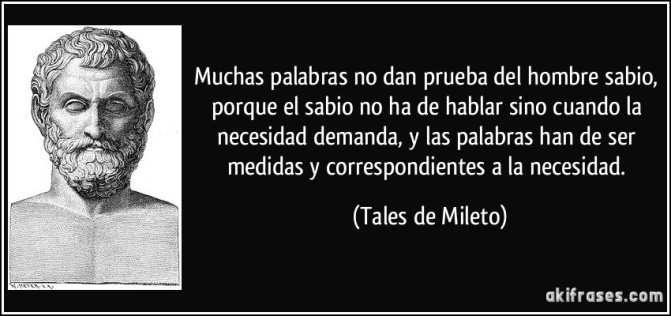     4. Limitaciones del hombre    El origen del hombre está en la voluntad creadora de Dios. Sólo por amor fue creado y puesto en la tierra para que la trabajara y fuera señor de ella.
    Dios lo creó en forma de varón y mujer y quiso que, de la unión entre ambos, se derivara el género humano. Hizo del atractivo entre los sexos la fuerza arrolladora que llenara el universo de nuevos hombres, capaces de amarle y servirle.    El hombre fue creado en estado de amistad divina y estaba destinado para la salvación por un acto gratuito divino.    1. Hombre pecador. Pero el hombre se hizo pecador. Rompió el plan de Dios y se rebeló contra su voluntad. Libre como era y dotado de voluntad y de inteligencia, se alejó del amor divino. Siempre ha sido un misterio desafiante el hecho del pecado original, por el cual los hombres se apartaron del plan de Dios.
       Lo afirma con claridad la Palabra divina y la enseñanza permanente de la Iglesia. Fue una ofensa a Dios la que comprometió a todos los hombres que descendieron de los primeros padres pecadores. Desde entonces todos nacemos en estado de pecado, sin poder llegar ya por nuestras solas fuerzas naturales a la amistad eterna para la que habíamos sido creados.
    En la historia de la humanidad existe la conciencia colectiva de que los hombres se han alejado de Dios y se han hecho acreedores  de un castigo.  Para conseguir la liberación de ese castigo Dios quiso enviar al mundo un Salvador y lo anunció desde el principio de la humanidad, aunque esa promesa fue haciéndose cada vez más explícita y clara. Llamamos pecado original a ese misterio del mal que alejó desde el principio a los hombres de Dios. Y llamamos salvación al perdón generoso que Dios quiso conceder a los hombres pecadores. Aunque perdonados, no conseguimos la total liberación de los efectos del pecado. 
   Por eso el hombre sufre con la concupiscencia o inclinación enfermiza que nos queda hacia el mal. Ella obliga a todos los hombres a multiplicar los cuidados y los medios para no dejarse dominar por las malas inclinaciones y por las ocasiones de convertir en pecado personal esa imborrable secuela del pecado colectivo.   2. Redimido por Cristo. Dios no dejó abandonado al hombre pecador. Quiso, por su infinita misericordia, regenerar y rescatar la obra de sus manos. Por ello determinó enviar a la tierra a su Hijo divino.   La Segunda Persona de la Santísima Trinidad, el Verbo, se hizo carne, se hizo hombre, y vino para salvar a los hombres que se habían alejado de su plan inicial.
    A la dignidad de creado por amor, de obra divina dotada de inteligencia y libertad, el hombre añadirá siempre, en consecuencia, la categoría de redimido, de rescatado, por el Hijo de Dios.    No contento Dios con esa obra maravillosa y divina de redención, facilitó a los hombres todos los dones para llegar a la perfección de su amistad generosa.
    Para ello envió al Espíritu Santo, Tercera Persona de la Santa Trinidad, el cual regaló al hombre sus dones y su gracia inmensa, le iluminó con sus inspiraciones y le fortaleció con sus riquezas divinas.    Llamamos gracia santificante a ese estado de amistad divina a que Dios invita a cada hombre en particular o a la familia total de la humanidad.    Y llamamos pecado al alejamiento de Dios por cualquier acto o actitud que aleja de esa amistad de Dios. Como Dios ha querido hacer al hombre libre y responsable de sus decisiones, el estado de gracia o de pecado en que el hombre se halle depende de su libre opción y de sus continuas elecciones.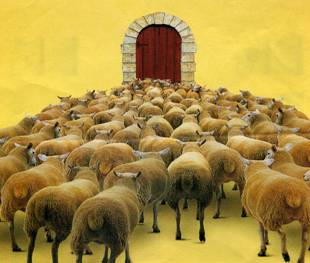 
   Los sistemas morales que desconocen la dignidad humana y su libertad, como son el naturalismo, el pesimismo, el determinismo, el fatalismo, el materialismo, no ayudan al hombre a descubrir su identidad creacional y deben ser rechazados como formas cristianas que explican la realidad y la vida humanas.5. El hombre como prójimo    1. El hermano prójimo.  El hombre creyente debe, como hermano de otros hombres asociados a Él, trabajar por la salvación de todos. El ejemplo, el modelo de hombre entregado a los demás, es Jesús. Hombre nacido en lo más recóndito de un pueblo elegido, se declaró Hijo de Dios, Redentor y camino de vida.  Es el modelo de hombre que ama al prójimo y da testimonio de ese amor. Su  mensaje de fraternidad, abierto por designio divino a la universalidad del mundo, es el eje de su moral de vida.  Un sólo mandamiento da, el amar al hermano como El ha amado a todos. Es un mensaje que recuerda a los hombres su categoría sobrenatural.   2.  La fraternidad. Por eso en la catequesis hay que superar las tentaciones individualistas y hacer ver que la dignidad del hombre no se puede entender en plenitud si no es en relación a los demás miembros de la humanidad. Todos están llamados al amor fraterno y todos son iguales ante El y están destinados por igual a la salvación.    Al igual que al Apóstol Pedro, cuando fue llamado a anunciar la salvación por primera vez a los gentiles, todos los cristianos hemos de estar abiertos a reconocer lo que decía al entrar en la casa del pagano Cornelio: "Ahora comprendo que para Dios no hay diferencias. Toda persona, sea de la nación que sea, si es fiel a Dios y se porta rectamente, goza de su estima" (Hech. 10. 34-35)   Y ese mismo sentimiento domina en todos los creyentes a medida de que van progresando en el sentido cautivador de la fe en Jesús. Se dan cuenta de que todos somos iguales ante Dios y que hemos de hacer lo posible para que los demás conozcan el mensaje de salvación que les llevará a la verdad y a la felicidad eterna.   También el apóstol Pablo expresaba sus sentimientos con estas hermosas palabras: "Toda diferencia entre judío y no judío ha quedado superada, pues uno mismo es el Señor de todos y su generosidad se desborda sobre todos los que le invocan. Por eso la salvación está al alcance de todo aquel que eleva su corazón al nombre del Señor. Pero, ¿cómo le podrán invocar si Y cómo van a creer si no han oído su mensaje?¿Yno creen? ¿cómo va a proclamarse el mensaje si no existen mensajeros? Cierta es la Escritura cuando dice: ¡Dichosos los que llegan anunciando las buenas nuevas!"   (Rom 10. 12-14)    Por eso el respeto al prójimo está innato en el corazón cristiano y se comete un desorden contra la humanidad cuando se olvida uno de los demás.   Y se aleja el corazón del mensaje cristiano cuando uno se esconde en la propia mezquindad y no se aprecia al prójimo en lo que significa en el mensaje cristiano.  3.  El hombre caminante. La igualdad humana se nos manifiesta en nuestra cualidad de estar en el mundo de paso. Nuestra patria definitiva no se encuentra en la vida presente, limitación y llena de obstáculos, sino que estamos destinados para una vida superior cada vez más consciente.   La vida cristiana es precisamente la manera de entender la vida humana con criterios y perspectivas de Evangelio. El hombre cristiano puede vivir su fe de diferentes maneras y con diversidad de estilo, intensidad y reclamos. Cuestión interesante es el nivel de nuestra pertenencia al grupo de los seguidores de Jesús. Tenemos que ser conscientes de la calidad y autenticidad de nuestra vida cristiana. 4. Variedad de actitudes.  Pueden ser muchas las situaciones y los modos de hacerse presente en la sociedad como "hombres cristianos". -  Cristianos de número. Hay cristianos sociológicos, que casi sólo lo son de número. Lo son porque les bautizaron de pequeños, siguiendo costumbres frecuentes en nuestro ambiente. No han renunciado a serlo, pero viven sin apenas darse cuenta de lo que significa.   - Cristianos de cumplimiento. Hay cristianos meramente practicantes y cumplidores. Son los que realizan rutinariamente con ciertos actos de culto y se sienten superficialmente comprometidos con las exigencias de la doctrina cristiana.    - Cristianos eventuales. Los hay oscilantes y ocasionales cuyas actitudes y compromisos varían según las circunstancias y las influencias en que se desenvuelve su vida.  -   Cristianos de compromiso  Hay cristianos comprometidos en función de ámbitos o secciones que les corresponde vivir: familiar, laboral, convivencial.    Y hay cristianos fecundos. Son los que se ponen dinámicamente al servicio del Reino de Dios. No se contenta con ser ellos seguidores de Cristo, sino que experimentan el anhelo de la fecundidad y quieren que todos los demás lleguen a poseer su grandeza y sus beneficios. Hacen lo posible, con su palabra, con su trabajo o con el testimonio de su vida, para que todos conozcan la doctrina de Jesús .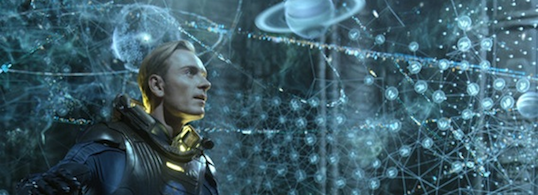 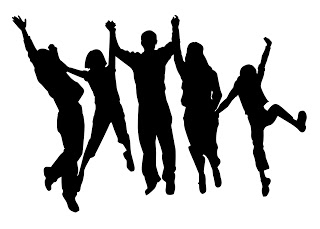 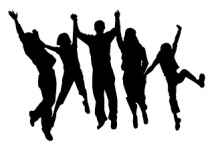  6.  Perfección humana.    Por naturaleza, el hombre siente el deseo, la necesidad, de la mejora continua del enriquecimiento progresivo.     Es un deber humano irrenunciable el trabajar por el progreso personal y colectivo. Es lo que solemos llamar la perfección y a la fecundidad tanto individual como colectiva.   Esta tendencia afecta por igual a los aspectos naturales y propios de su realidad terrena: cultura, seguridad, salud, etc. Pero abarca a todas sus dimensiones sobrenaturales: gracia, bondad, caridad. Precisamente la catequesis debe saber armonizar ambas dimensiones según la capacidad de asimilación del catequizando.  La perfección natural  Cuestiones como la salud, bienestar, seguridad, orden, trabajo, convivencia, leyes, cultura, ciencia y técnica, se deben insertar en ese natural deseo de mejora que debe ser mirado como expresión natural de la naturaleza progresiva del hombre y la catequesis ha de lograr iluminar desde la óptica de la fe.    El cómo lograrlo va a depender en gran medida de la habilidad del catequista, del nivel madurativo del catequizando y de la óptica moral y espiritual desde la que se hará la tarea catequística.    En clave cristiana, para iluminar las realidades de la vida, no basta ni el tecnicismo ni el humanismo: no es suficiente ni el socialismo ni el individualismo; no clarifica la vida ni el hedonismo ni mero progresismo. Nuestra dignidad humana, a la luz de la fe cristiana,  reclama la referencia a nuestra pertenencia a la Iglesia de Jesús.    La perfección espiritual    Elevado a la categoría de "señor del universo", el hombre no es una criatura más en el conjunto de las criaturas maravillosas que pueblan los mundos hechos para ser su hogar.     Se siente llamado también a progresar espiritualmente, pues conoce y cada vez descubre mejor que llamada interior a la perfección también sobrenatural.   A su singularidad natural hay que añadir el misterio de su amistad divina única, es decir sobrenatural. Dios le ha hecho capaz de su gracia, de llevar vida regulada por dones divinos, y de tener un destino eterno en unión con El.    Pero esa elevación, o vocación sobrenatural, supone para el hombre una responsabilidad grande. En le existe la llamada a la santidad, es decir a la perfección cada mayor en todo lo que se relaciona con su referencia a Dios.  El hacer comprender esa segunda dimensión del hombre es precisamente otro de los objetivos elevados de la buena catequesis.     La igualdad humana   Una cuestión básica en el cristianismo es el reconocimiento de que todos los hombres somos iguales ante Dios y ante los demás. Cualquier discriminación resulta ofensiva para las personas, en el orden del Derecho si afecta a la igualdad natural; y en el orden de la Revelación si compromete la igualdad ante Dios.    La unidad, la igualdad, la solidaridad, la fraternidad, es todo ello sinónimo de la caridad y del amor. Mientras los hombres nos separemos por razas, clases, grupos, partidos y niveles, la rivalidad será el patrimonio de la sociedad y del desorden.    Mientras nos sintamos hermanos, hijos del mismo Padre, estaremos en disposición de unión y de comunidad. Si nos absorben las diferencias y toleramos las discriminaciones, nos alejamos de los planes de Dios. Rechazo de discriminaciones.     El mundo que nos toca vivir está lleno de clasismos:- Hay multitud de clases sociales: ricos y pobres, fuertes y débiles, cultos y    analfabetos, campesinos y urbanos. ¿Cómo mirará Dios a cada uno de los pertenecientes a esos grupos?    - Resulta natural la división en razas, pero no es aceptable discriminar por ellas. El color de la piel o la configuración del rostro no afectan para nada a  la dignidad del alma y a la universal llamada divina a la salvación. Con frecuencia nos sentimos encastillados en un grupo racial. No es cristiano, ni humano, tolerar ni justificar ninguna distancia racial ante Dios. - También es desagradable ver las diferencias sociales de los sexos y la discriminación que, en nuestra cultura, se hace a veces de la mujer. Dios hizo al hombre masculino y femenino y la igualdad ante Dios es una ley radical en el orden de la convivencia natural y en el plano de la dignidad sobrenatural. - Otros muchos criterios y factores dividen a los hombres: sus ideas políticas, sus creencias religiosas, sus estudios y niveles culturales, su profesión, trabajo y oficio, su situación social o su forma de vida, su misma capacidad mental.    Igualdad sobrenatural   La igualdad de todos los hombres ante Dios condiciona la vida espiritual de todos los humanos. Pero lo cristianos deben descubrir más a fondo las raíces de esa igualdad espiritual.   - Todos hemos recibido el mismo Bautismo y lo hemos desarrollado con una vida cristiana cada vez más consciente y más comprometida. Incluso hemos llegado a la plenitud bautismal con el Sacramento de la Confirmación.
    - Todos vivimos con frecuencia los sacramentos de la Penitencia y de la Eucaristía, con lo cual aumentamos nuestra riqueza espiritual y nuestra gracia divina.     - Todos sentimos por igual la cercanía de Dios y de Jesucristo con la Oración y nos atrevemos a llamar Padre a Dios, recitando la oración que Jesús enseñó.     - Nos alimentamos todos con la misma Palabra de Dios, y ella nos llena de energía divina al contemplar los hechos del mismo Cristo y al reflexionar sobre sus enseñanzas.    Evangelio e igualdad   El mensaje de Jesús fue siempre bien claro en torno a la unidad. Para Jesús todos los hombres son iguales ante El. Todos los hijos son idénticos ante el  Padre del cielo.   San Pedro escribía: "Vosotros llamáis Padre a quien trata a todos sin favoritismos y según su comportamiento. No debéis ir jugando con vuestro destino eterno... Mirad que habéis nacido, no de un padre mortal, sino de un inmortal, que tiene palabras vivas y permanentes" (1 Pedr. 1. 17 y 24)   Santiago añadía: "No es dejéis llevar de discriminaciones, porque entonces cometéis pecado y la ley os acusará de transgresores. (Sant. 2. 9)   Y Juan daba la razón de la unidad de los cristianos: “¡Qué amor tan inmenso ha tenido el Padre, que nos proclama y nos hace hijos suyos a todos. Que todos somos hijos de Dios, aunque el mundo no sepa quiénes somos!" (1 Jn. 3.1)   La actitud correcta en la catequesis del hombre la da el grito de S. Agustín al comenzar sus libros de las "Confesiones": "Nos hiciste Señor para Ti y nuestra corazón se halla siempre inquieto hasta que descansa en Ti! (Conf. 1.1)  Aunque también es cierto que el hombre puede volverse malo, si no es fiel a las inspiraciones de Dios. Lo decía un pensador de la Iglesia:   "¡Oh hombre! Eres mezcla de cielo y tierra. Eres majestad empequeñecida hasta la bajeza. Eres flor fragante rápidamente convertida en semilla ponzoñosa. Eres indignidad disfrazada de una valentía aparente. Eres fragilidad que se doblega ante la fuerza. Tú nunca te hallas más cerca del crimen y del deshonor que cuando has coronado una empresa que te ha llenado de fama."  (Cardenal  H. Newman. Drama de la ancianidad. 24)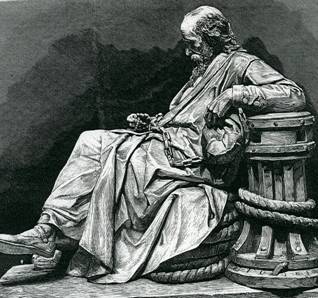    7.  Llamado a vivir en sociedad     La unión inteligente y libre de los seres humanos, agrupados por intereses y necesidades comunes, ya bien en grupos numerosos y generales (una nación, una ciudad, una vecindad), ya en grupos pequeños y concretos (una familia, un equipo deportivo, un grupo de amigos o de personas con objetivos).
   La sociedad tiene siempre un cuerpo o elemento material y concreto, formado por personas inteligentes y libres. Si no son personas libres no puede haber sociedad, sino sólo agrupamiento, manada, enjambre, rebaño.
   Pero el mismo hecho de la inteligencia de los individuos que la forman hace posible que la sociedad tenga un elemento formal o constitutivo que es la autoridad, el orden, la participación en los fines y el tiempo de relaciones libres que caracteriza el hecho social.
   Las sociedades pueden ser de muchos tipos y alcances:      - naturales como la familia y artificiales como los sindicatos.      - duraderas como la nación y pasajeras como un empresa comercial.      - universales como la ONU y locales como una comunidad de vecinos.    - abiertas y mixtas como una ONG internacional o cerradas por cuestión de raza, religión, economía, etc.     - públicas y conocidas o secretas y reservadas a miembros predeterminados.
      - mercantiles, culturales, deportivas, artísticas, religiosas, etc.  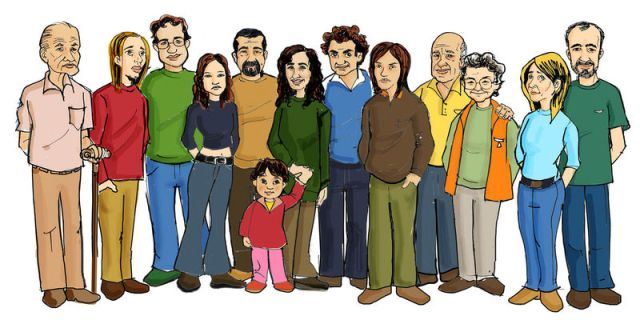 	1.  El hombre como ser social     El ser humano por naturaleza es intensamente social. Quiere ello decir que necesita imperiosamente la comunicación y la relación con otros hombres, tanto para su desarrollo como para su equilibrio personal y colectivo.  Pero hay que diferenciar dos conceptos y dos rasgos humanos que clarifican la dimensión social del hombre.  1º. Naturaleza de la sociabilidad   No conviene confundir e identificar la socialidad y la sociabilidad, aunque ambos conceptos tengan que ver la relación interpersonal de los hombres.    La socialidad   Es la forma y el hecho de que los hombres se relacionan entre sí, organizan grupos y movimientos, establecen normas de convivencia y protegen sus instituciones colectivas con aportaciones individuales.    Social es el hombre, en cuanto es capaz de vincularse con otros. Sobre todo, lo es por estar asociado con los demás en diversos ámbitos, con variedad de compromisos y en condiciones variables. Asocial es el hombre que no se relaciona normalmente, viviendo voluntariamente aislado del resto o tolerando en el mejor de los casos su existencia paralela. Insocial es el que positivamente rechaza la comunicación y establece en la soledad su modo preferente de vida.    La Sociología es precisamente la ciencia que estudia, por medios reflexivos o por medios experimentales, todo lo que se refiere al hombre en cuanto social y los resultados de la socialización, que son las instituciones o las agrupaciones humanas.     La Sociología reflexiva o filosófica, que emplea en ese análisis primordialmente la lógica especulativa, es tan antigua como la Filosofía. Sin embargo la Sociología empírica, llamada positiva, que es la que saca conclusiones científicas en función de hechos objetivos y externos, es más reciente. Se suele considerar a Augusto Comte (1798-1857) como su fundador, o al menos como su promotor más influyente.     La sociabilidad.    Es la tendencia natural que posee el ser humano sano, por la cual se siente atraído hacia los demás de forma intensa. En cuanto tendencia, equivale a la inclinación afectiva, a la valoración mental y a la propensión moral a la relación con los demás.    Equivale a necesidad de presencia, de comunicación y de comprensión mutua. Sociable es el hombre que siente la inclinación a la comunicación y a la relación múltiple. En virtud de esa tendencia se proyecta hacia los demás y abre las puertas de su personalidad a los mensajes que los demás le envían a él.  Insociable es el sujeto que no siente esa inclinación lo suficientemente fuerte para provocar encuentros y convivencia.   La Psicología Social es la rama o forma de la Psicología General que estudia con detenimiento la sociabilidad humana, tanto descriptivamente analizando cómo es, cómo se comporta, cómo se desarrolla. La Psicología Social nace con Mac Dougall (1871-1938), quien en 1908 publicó una "Introducción a la Psicología Social" y desplegó gran interés por los hechos de la sociabilidad humana.    Relación entre ambas    No resulta fácil diferenciar con suficiente claridad la “socializad” y la “sociabilidad”, ya que ambas van estrechamente unidas en la vida de cada persona y de las colectividades. Pero sí es conveniente recordar al menos que la socialidad es realidad más externa y reclama procedimientos observativos y descriptivos. 
    Sin embargo, la sociabilidad corresponde a la parte más íntima de la personalidad, en la cual se generan las tendencias a la comunicación y su estudio supone más introspección y observación continua.    Los hechos sociales, objeto de la Sociología, son más cuantificables y se detectan por el simple contacto con la realidad. Los hechos de sociabilidad están constituidos por sentimientos y valoraciones, opciones y actitudes, influencias y preferencias, atractivos e inhibiciones, todo lo cual se proyecta hacia la relación social. Se trata, en consecuencia, de un fenómeno complejo e interior con singulares dificultades para su estudio y comprensión.   2. Rasgos de la sociabilidad    Interesa conocer la dinámica de la sociabilidad pues, en cuanto tendencia radical del hombre, tiende a desarrollarse en el interior de la Persona y crece en estrecha comunicación con los demás.   Se puede hablar de dos tipos de rasgos que se manifiestan en la sociabilidad. Unos son situaciones que llevan al sujeto a tomar posición entre los otros seres humanos con quienes se relaciona.  Otros son más operativos y personales y condicionan el estilo y el modo de la propia vida social.      Rasgos posicionales.   Impulsan al sujeto a colocarse en su justo lugar ante los que son iguales y ante los que se le presentan como superiores o como inferiores en algún aspecto o terreno. Las relaciones verticales se hallan expresadas por la actitud ante la autoridad y, cuando el caso llega, por la disposición a asumir la tarea del mando.      - La autoridad, sea familiar, escolar o académica, cultural, social, etc., impulsa al hombre a colocarse en actitud de dependencia. Con mesura y obediencia, lo cual equivale a decir con sencillez y sumisión, cada uno se sitúa ante los jefes (y jefe significa cabeza) con generosa disponibilidad. El rebelde, el que rompe sin sensatez con su superior, con sus padres, con sus profesores, con sus jefes, expresa, más que valor personal, alteración en su sociabilidad.    El cauce para una maduración suficiente de la sociabilidad es el del respeto y aceptación oportuna de la autoridad. Pero la autoridad repercute en la persona de diversa forma, según la edad, el modo de ejercicio o el ámbito en que se desenvuelven sus operaciones.      - Algo similar se puede declarar cuando surgen relaciones con otros hombres que, en algún aspecto, se declaran inferiores. El tener compasión del débil, el ejercer el mando de un grupo cuando corresponde, el aceptar una responsabilidad para beneficio ajeno, es una forma frecuente e imprescindible para promocionar la propia sociabilidad.   En las relaciones con los iguales, la sociabilidad sigue también un proceso de progresiva intensificación y ampliación. A medida que madura la tendencia social, la convivencia con los otros hace posible el ahondar el espíritu de participación y colaboración.    - La convivencia es el hecho de vivir en unión con los demás. Pero el simple hecho de contactos externos no pasa de mera coexistencia. La convivencia reclama profundidad, entrega y dedicación. Colocarse en el justo lugar ante los demás es sentir con ellos el agrado de establecer comunicaciones activas y pasivas. Se les entrega parte del corazón, lo cual es cordialidad, y se recibe sus sentimientos con generosa disponibilidad.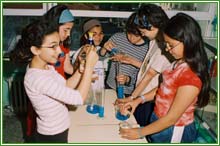  3. Rasgos operativos   Las operativas llevan más lejos que el simple tomar lugar en el contexto social al que se pertenece. Implican al individuo para que el grupo progrese o se mantenga. Suponen acción y, en cuanto acción, la sociabilidad requiere reflexión, esfuerzo, entrega, constancia, fidelidad.   Por eso es frecuente hablar de las virtudes sociales como fuerza vital que subyace en la sociabilidad y, al mismo tiempo, la convierten en algo dinámico.   Entre las virtudes más "psicológicas" que dan vida a la sociabilidad, se pueden recordar algunas más recomendables.    - La solidaridad es la primera de las disposiciones, pues ella indica cercanía, amabilidad, simpatía y compenetración con aquellos con quienes se vive. Tanto más intensa debe ser, cuanto más cercanos sean aquellos con quienes se establecen relaciones.    - La justicia y la equidad nos llevan a tratarlos a todos como es debido; en general, de manera ecuánime; y en particular, según la situación, el derecho o la necesidad de cada uno. La justicia nos lleva por si misma al respeto como actitud básica de nuestra conciencia.    - La comprensión y la aceptación de todos es reclamada por la diversidad que se da entre los hombres. Supone mucha fortaleza y elevado talante de generosidad y humanismo.    - La colaboración y la servicialidad, el amor al trabajo, el espíritu de servicio, etc. son formas decrecer en la sociabilidad sana.   Se puede elaborar una lista de rasgos de la sociabilidad que se observan en los alumnos de la clase. Y se puede hacer un ejercicio interesante comparando los positivos y los negativos 4. Ambitos sociales    Es conveniente repasar los ámbitos en los que se desenvuelve el ser humano y la incidencia que sobre su sociabilidad ejercen de ordinario.    Los ámbitos en que se desarrolla la convivencia no se eligen voluntariamente.  Nos vienen impuestos por las exigencias de la misma naturaleza. Sin embargo, tanto más hiriente es su ausencia, su alteración o su misma influencia negativa cuanto más los requiere la insuficiencia del hombre para vivir por sí mismo.    En ellos se abre a la vida, se desenvuelve y madura aprende la comunicación y el lenguaje, la relación horizontal y vertical y descubre las posibilidades de contar con recursos para la misma expansión personal.    1º. La familia    Las carencias o los trastornos familiares siempre alteran el ritmo del desarrollo social.  Por eso resultan contraproducentes, sean inevitables como la orfandad o surjan inesperadamente como los conflictos, las ausencias, o a veces las desgracias.
    En el caso de que el hogar no responda a las exigencias óptimas para la formación social, hay que saber buscar y encontrar complementos a los estados insatisfactorios o distorsionantes.    Al mismo tiempo hay que recordar que todos los miembros de la familia, padres e hijos, deben asumir la responsabilidad de crear clima de confianza, comunicación, respeto y mutua ayuda. Es frecuente en algunos hijos el sentimiento de que son los padres los únicos responsables de esas estructuras familiares convenientes, evitando las propias aportaciones o incluso excusando sus deficiencias de comportamiento que desencadenan.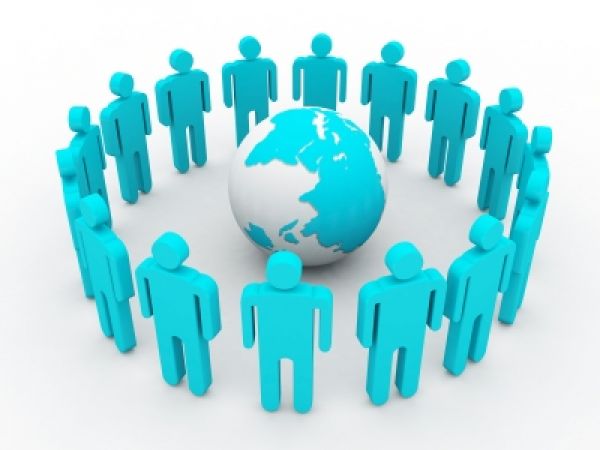 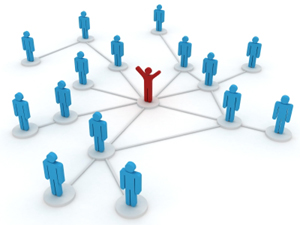     2.º El entorno    Como extensión de la familia, que es algo más que el simple hogar en el que se vive, hay que aludir al entorno convivencial de cada persona: el pueblo, el barrio, la ciudad, la comunidad de vecinos, la parentela o conjunto de consanguíneos. No cabe duda de que el entorno social suscita satisfacción o insatisfacción según los modos de relacionarse con él.    Bueno resulta observar y analizar las características del entorno y hacer lo posible por complementar sus deficiencias. Al igual que en la familia, es conveniente aportar al grupo humano a que se pertenece todo lo que esté en manos de cada uno. Así se consigue que sea más habitable física y moralmente.     3º. Grupo de amigos     El grupo de compañeros, y sobre todo de amigos, con los que se pasan muchas horas durante el día, tiene para la sociabilidad más importancia de lo que a simple vista suele apreciarse.    Sobre todo al llegar a la edad en que, por maduración de la personalidad y de la inteligencia, el hombre tiende a traspasar las barreras del hogar para compartir su vida con otros, es conveniente fomentar y facilitar las experiencias sanas de compañerismo y de amistad. El grupo de amigos ayuda siempre a la formación del carácter y a promocionar actitud de apertura, de colaboración, de comprensión.
    Quien carece de amigos corre el riesgo de polarizarse en su propio yo y atrofiar sus sentimiento sociales.    4. Centro docente    Algo semejante hay que decir de la institución escolar y de los grupos culturales a los que se pertenece con más o menos voluntariedad. En la realidad escolar hay que saber contemplar, además de su valor instructivo y académico, su dimensión convivencial.    El hecho de no escoger los compañeros, de tener que someterse a esfuerzos intelectuales con frecuencia no del todo voluntarios, de asumir una disciplina enriquecedora y permanente largos períodos del año y muchas horas de cada jornada, posee sin duda cierto carácter original en la formación de la sociabilidad.   4. Los niveles sociales   Como cualquier otra cualidad humana, la sociabilidad puede moverse y desenvolverse en diversos niveles de ejercicio y de compromiso.    Unas veces se manifiesta en expresiones y reflejos superficiales, que mantienen la comunicación con los hombres en terrenos superficiales. Y en ocasiones llega a niveles de la máxima profundidad. Los seres humanos cuentan con muchas capacidades, pero también tienen la libertad de explotarlas al máximo o tal vez de infravalorar su significado.    Por eso los grados de relación pueden ser muchos. Por clasificarlos de algún modo, se puede aludir a las tres formas generales en que puede expresarse la comunicación al grupo y que llega desde el roce ocasional del equipo hasta el vínculo profundo de la comunidad.   1. La horda.   Se caracteriza por la simple acumulación de individuos de manera superficial, ocasional y fugaz. Lo típico del grupo eventual es la exterioridad de la comunicación y de la relación.   El desconocimiento al menos el conocimiento superficial, es lo típico de los miembros del grupo que ocasionalmente se configura y rápidamente se desfigura.
   Los espectadores de un deporte, los viajeros de un vehículo público, los clientes de un supermercado, y tantos más grupos humanos que se representan ante nosotros, suponen sólo un contacto provisional. Pueden llamar nuestra atención las figuras, pero no se logra descubrir las personas, pues se diluyen en el anonimato y en la masificación.
   En nuestra sociedad, por su masificación en múltiples aspectos y terrenos, se multiplican las hordas y los grupos anónimos de personas y resulta imprescindible asumir actitudes personales ante las influencias de la media, sobre todo si quiere proteger la libertad.   2. La banda.   Se caracteriza por cierta permanencia y, sobre todo, por la participación en un fin o en una actividad permanente común. En ella se logra cierto conocimiento exterior y superficial, siempre parcial y muchas veces interesado. 
    Se llega en ella a una organización en la que participan todos y que se dirige más o menos intencionadamente a una eficacia. Lo más que entra en juego en la banda es la inteligencia y las facultades operativas de los sujetos que, como miembros, configuran la organización. Su comunicación es ordenada, pero formal y parcial.
    Una banda de música, un equipo deportivo o cultural, una empresa laboral, una asociación de ciudadanos o un partido político se rigen por las relaciones impersonales y dinámicas de la finalidad que les une, de la fuerza que les mantiene, de los simples intereses que les conservan cercanos.
    En la banda hay colaboración, interdependencia e, incluso, convivencia; pero se conserva la autonomía de cada componente. Es la norma la que les asocia.   3. La Comunidad    Supone mucho más que asociación transitoria u ocasional de personas (horda) y mucho más que defensa y protección de los propios intereses (banda).    En la comunidad el conocimiento entre los miembros es afectuoso, personal y progresivo. Se desarrollan los sentimientos, que van desde la simpatía al amor, y la ayuda a los otros que va desde la colaboración a la abnegación. Y la estabilidad de las personas en la comunidad está más allá de la eficacia y de la rentabilidad.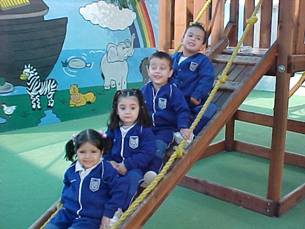 Una familia, un grupo de amigos, una asociación religiosa estable, una agrupación basada en un ideal de servicio, son comunidades de una o de otra forma. En ellas rige la unión de los corazones o de los ideales como fuerza cohesiva y la entrega mutua como ley convivencial. Exploración de la sociabilidad   Para medir el grado de cohesión de un grupo humano, la sociología emplea determinados recursos y formas. Hay que partir de la pluralidad que reclama las formas de pertenencia al grupo, que es un hecho social, y de variable intensidad de la tendencia asociativa basada en el agrado o desagrado consecuente. 
   Tanto la Sociología como la Psicología social han dado mucha importancia en los últimos tiempos a la exploración de ambas cosas: vinculaciones y grado de los vínculos, apertura social y tendencia de esa apertura, signos externos de agrupación y consistencia interna de la misma. La exploración de ambas dimensiones se puede hacer de dos maneras:   1. Empírica y natural   Se apoya en la simple observación directa y en la reflexión sistemática consiguiente a esa observación. Las experiencias que proporcionan los encuentros sociales permiten interpretar el nivel del compromiso existente en los grupos: en una familia, un grupo escolar, en un equipo, en una sociedad.
    En esta observación se apoyan las conclusiones naturales que sirven para regirse en la vida. Todos realizan más o menos espontáneamente exploraciones en este terreno y sacan conclusiones.
    La terminología usual está llena de vocablos expresivos a este respecto. Unos son positivos: pacto, contrato, acuerdo, vínculo, compromiso, simpatía, avenencia, integración, etc. Otros son negativos: desacuerdo, desavenencia, alejamiento, antipatía, discrepancia, huida, rechazo, etc.    2. Forma más técnica     Es la empleada en la Sociología científica, tanto con intenciones métricas como con afanes comparativos. La Psicología y también la Sociología pretenden objetivar los instrumentos de medida a fin de valorar adecuadamente los resultados.
    Las formas técnicas se usan en la mayor parte de las ciencias sociales y se expresan en lenguajes sociodiagnóstico, sociométricos, sociográficos y eventualmente sociodinámicos.
    El problema que en los ámbitos religiosos se plantea es si se pueden identificar sentimientos políticos (intención de voto) y sentimientos religiosos (agrado en la pertenencia a la Iglesia), intensidad de la adhesión a un líder político, deportivo o artístico y profundidad de la entrega a Cristo Hijo de Dios, el alcance de la palabra humana y el grado de la creencia.
    Si es posible con encuestas, escalas, pruebas y tests calcular las simpatías, apegos e intereses humanos no lo es tanto el determinar los niveles de devoción, fidelidad y compromiso espiritual.     Sociología y evangelización        El educador de la fe no puede prescindir de los hechos comunitarios, por su influencia en la vida: la pertenencia a tal familia explica con frecuencia las actitudes éticas. Los testimonios de los adultos condicionan, por ejemplo, las experiencias sacramentales.       - Conocer el grupo de pertenencia es una necesidad para acompañar a cada persona que se desarrolla en la fe, en la oración, en las virtudes o en los criterios evangélicos.       - En cada grupo hay aspectos que deben ser conocidos para valorar la influencia que pueden ejercer en la vida de fe y en las actitudes religiosas.    Es precisamente el valor de la Sociología como ciencia en General y de la "sociología religiosa" en particular".     Esto supone determinadas consignas que el educador de la fe no debe perder nunca de vista.      - La fe religiosa es un valor personal, pero difícilmente se entiende fuera del contexto en el que se da y en el que vive cada persona. No conviene confundir fe con creencia y simpatía con adhesión.      - Los valores espirituales se encarnan siempre en un contexto humano: fuera de él resultan incomprensibles o al menos no del todo explicables.     - Los aspectos morales, más que los doctrinales, corren el riesgo de "socializarse" excesivamente y de reducirse a normas y prácticas de  ética. Hay que distinguir en lo posible lo que es espiritual en ellos y lo que es humano.     - Difícilmente en la práctica hay frontera delimitada entre los que resulta un valor social y lo que se eleva a una riqueza espiritual. En la práctica no conviene hacer excesivas distinciones, aunque en la Teología sea habitual el hacerlas.  ¿Qué distinción puede haber para un niño de primera comunión entre misterio y doctrina, entre oración y plegaria, entre mandamiento divino y tradición humana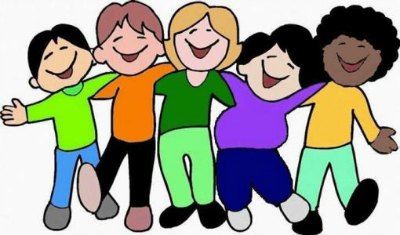 El Concilio Vaticano II aludía a esta dignidad natural maravillosa:  “Uno es el hombre en cuerpo y alma; por su misma condición corporal reúne en sí los elementos del mundo material y espiritual. De tal modo es así que, por medio del cuerpo, estos elementos alcanzan su cima y elevan su voz para la libre alabanza del Creador. Por consiguiente, no es lícito al hombre despreciar la vida corporal, sino que tiene que considerar su cuerpo bueno y digno de honra, ya que ha sido creado por Dios y ha de resucitar en el último día".   (Gaudium et Spes 14   Lo más significativo del mensaje de Jesús es su proclamación universal de la salvación. Todos los hombres han sido llamados por El a la salvación y eso hace que el hombre no pueda, en lenguaje cristiano, refugiarse en sus intereses individuales. De mirar a los demás, sobre todo a los más próximos.- Nos sentimos iguales en la Iglesia y no nos contentamos con hacer número, sino que pretendemos a veces protagonizar servicios a los otros hermanos en la fe, bien rezando por y con ellos, bien haciendo trabajos o esfuerzos por los más necesitados. Los ministerios que realizamos en la comunidad cristiana nos iguala a todos los sexos, a todas las razas a todas las clases o grupos    Es el ámbito más primario y natural para que el hombre se abra a la comunicación con los demás. Desde los primeros años de la vida humana, son los miembros del grupo familiar los que estimulan la comunicación y los vínculos.     Estos vínculos son verticales, por medio de la autoridad materna y paterna y los horizontales en virtud de la fraternidad y de la relación con los otros miembros que conviven en el hogarLos hechos sociales tienen que ver con los valores y los sentimientos religiosos de cada persona en principio. Pero es más exacto decir que son los segundos los que se entienden mejor con la comprensión y clarificación de los primeros. Es importante captar y asimilar la dimensión social de la religiosidad y darla el sentido que se merece.